   ΑΙΤΗΣΗ ΣΥΜΜΕΤΟΧΗΣΕπιθυμώ να συμμετέχω στην ενημερωτική εκδήλωση με θέμα:  «Πρόγραμμα Επέκεινα-Ψυχαναλυτική Πράξη: Δεκαέξι Χρόνια Εμπειρίας- Στόχοι Προοπτικές».                             Παρασκευή: 27 Σεπτεμβρίου και ώρα 18:00 έως 22:00Ονοματεπώνυμο:Δ/νση Κατοικίας:Τηλέφωνο: Kινητό τηλ.:Email:Επάγγελμα:Δ/νση Εργασίας: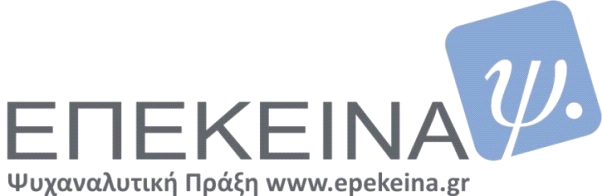 